Service Request Form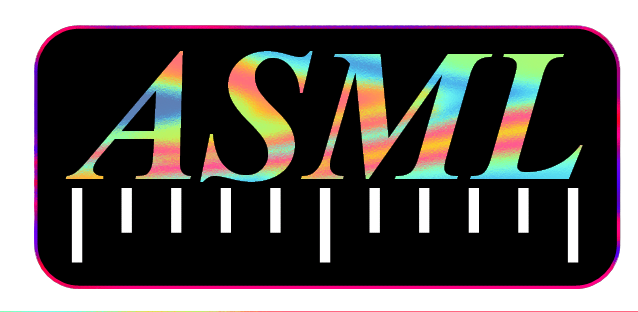 If ASML undertakes your project do you agree to donate to one of the nonprofit            Select Responseorganizations ASML supports?								Yes/No   											Can ASML cite your organization’s name on our list of clients?				Yes/No   Does information obtained about your sample need to be kept confidential?		Yes/NoIf the information we obtain does not need to be kept confidential can ASMLanonymously post any interesting images from your sample on our website?		Yes/NoPlace any appended information (pictures, diagrams, etc.) on this page.Name OrganizationMailing Addresse-mail AddressSample Size and Description            Surface Information Required             Handling Instructions and Precautions   (Note:  ASML is not equipped to work with materials which cannot be safely handled with latex gloves and an open lab environment.)              